TÉRMINOS DE REFERENCIA EJECUCIÓN DEL PLAN DE GESTIÓN DE RECURSOS NATURALES ASOCIADOS A LOS NEGOCIOS RURALES-PGRNA DENOMINADO “MEJORAMIENTO DE LA INFRAESTRUCTURA NATURAL EN LA MICROCUENCA DEL RÍO YURACYACU PARA RESTITUIR EL SERVICIO ECOSISTEMICO DE PROVISIÓN DEL RECURSO HÍDRICO EN CANTIDAD Y CALIDAD EN LOS DISTRITOS DE NUEVA CAJAMARCA, SAN FERNANDO Y YURACYACU, PROVINCIA DE RIOJA, DEPARTAMENTO DE SAN MARTIN”I.	SOLICITANTE:Asociación Sarita Colonia - San Fernando, con domicilio legal en el AV. BOLOGNESI MZA. 54 LOTE. 02-A (FRENTE A LA PLAZA DE ARMAS) ubicado en el distrito de San Fernando, Provincia de Rioja, departamento de San Martín.II.	ANTECEDENTES:El Proyecto “Mejoramiento y Ampliación de los Servicios Públicos para el Desarrollo Productivo Local en el Ámbito de la Sierra y la Selva del Perú-AVANZAR RURAL” se viene ejecutando en virtud al Convenio de préstamo firmado entre el Gobierno Peruano y el Fondo Internacional de Desarrollo Agrícola (FIDA) a través del Programa de Desarrollo Productivo Agrario Rural-AGRORURAL del Ministerio de Desarrollo Agrario y Riego (MIDAGRI), y mediante el Componente 1 “Aprovechamiento sostenible de los Recursos naturales en el desarrollo de los negocios rurales” se busca mejorar la gestión del manejo sostenible de los recursos naturales en bienes Públicos, semipúblicos y comunales con enfoque de riesgo de clima. Para el cumplimiento de estos objetivos, el Proyecto ejecutará en sus ámbitos de intervención Planes de Gestión de Recursos Naturales (PGRNA) asociados a los negocios rurales, con enfoque ambiental y de clima, los mismos que deben estar alineados a la herramienta de gestión institucional que orienta la planificación territorial como son los Programas provinciales en gestión de recursos naturales elaborados en las Mesas Técnicas con participación de los actores locales.Los PGRNA han sido formulados sobre las necesidades en común de 03 organizaciones de pequeños productores (OPP), que ejecutan planes de negocios rurales del Proyecto Avanzar Rural y teniendo como herramienta el mapeo provincial de recursos naturales elaborados por el proyecto mediante consultorías, los mismos que deben generar impacto en el desarrollo económico, social y ambiental en los territorios intervenidos, escalando a nuevas tecnologías en el manejo y gestión de los recursos naturales y adaptación al cambio climático.En este contexto, las organizaciones asociadas al PGRNA eligieron a la Organización Líder para que las represente ante el Proyecto Avanzar Rural y cumpliendo los requisitos solicitaron los servicios de consultoría para la formulación del PGRNA denominado “MEJORAMIENTO DE LA INFRAESTRUCTURA NATURAL EN LA MICROCUENCA DEL RÍO YURACYACU PARA RESTITUIR EL SERVICIO ECOSISTEMICO DE PROVISIÓN DEL RECURSO HÍDRICO EN CANTIDAD Y CALIDAD EN LOS DISTRITOS DE NUEVA CAJAMARCA, SAN FERNANDO Y YURACYACU, PROVINCIA DE RIOJA, DEPARTAMENTO DE SAN MARTIN”, el mismo que cuenta con viabilidad técnica y económica y están respaldados por el Acta del Comité Interno de Revisión del Proyecto Avanzar Rural.La intervención del presente PGRNA corresponde en el distrito de Nueva Cajamarca pero las 3 OPP quienes ejecutan sus planes de negocio en la crianza de cuyes se encuentran en el distrito de San Fernando, provincia de Rioja, por lo que en cumplimiento al Manual Operativo del Proyecto Avanzar Rural, corresponderá su ejecución a la Organización Líder denominada  “Asociación Sarita Colonia de San Fernando” quien firma un contrato de donación con cargo con NEC PROYECTO AVANZAR RURAL para la implementación del PGRNA. Las organizaciones asociadas al PGRNA conformarán el Comité de adquisiciones, quien realizará el proceso de Selección de la Entidad ejecutora del PGRNA e informará a la Organización para conocimiento, quienes procederán a la firma de Contrato con la Entidad prestadora seleccionada (Personas naturales o jurídicas), e inicio de la ejecución del PGRNA quienes realizarán los pagos respectivos previo informe de avances valorizados, siendo la OPP Líder y el NEC PROYECTO AVANZAR RURAL los encargados del seguimiento acompañamiento de la ejecución del PGRNA.III.	OBJETIVO DE LA CONTRATACIÓN:3.1	Objetivo General:Contratar los servicios de una persona natural o jurídica para que ejecute el Plan de Gestión de Recursos Naturales asociados a los negocios rurales (PGRNA) en zonas degradadas en la Microcuenca del rio Yuracyacu, Provincia de Rioja, Departamento de San Martín, de acuerdo al estudio aprobado por el Proyecto Avanzar Rural.3.2	Objetivos específicos:Recuperar y mejorar la infraestructura natural de las fajas marginales del rio Yuracyacu, a través de acciones de reforestación.Mejorar la gestión integral de la microcuenca del rio Yuracyacu, en aspectos organizativos, control, vigilancia, monitoreo y de fortalecimiento de capacidades de actores involucrados. IV	ALCANCES Y DESCRIPCIÓN DEL SERVICIO:El servicio consiste en la ejecución de actividades estipuladas en el PGRNA para “Recuperar las condiciones naturales que permitan recepcionar, retener, infiltrar y proteger espacios geográficos adyacentes al cauce del rio Yuracyacu, a fin de mejorar los flujos y calidad hídrica y reducir los riesgos de desbordes, y contaminación del recurso, la misma que estará conformado por la reforestación de fajas marginales, que son áreas de dominio público, en un tramo longitudinal de 7 mil metros, equivalentes a 35 ha, en la parte media y alta de la microcuenca del rio Yuracyacu. Esta área de intervención corresponde a partes altas de la microcuenca del rio Yuracyacu, hasta el punto de captación hídrica que deriva una parte del caudal hacia el canal alimentador que abastece de recuso hídrico al distrito de San Fernando. Estas áreas restauradas con aproximadamente 27 mil plantones de especies forestales como Guadua o Marona (caña), Buschilla, Shimbillo, Yacushimbillo, Ojé, Requia, Renaco, Tornillo, Cedro rosado, Cedro huasca, Capirona, Quina, serán debidamente acondicionadas en su instalación y protegidas con cercos perimetrales. 4.1	Población Objetivo:Los beneficiarios directos del PGRNA son 03 Organizaciones que ejecutan Planes de negocios rurales del Proyecto Avanzar son 50 integrantes de los cuales 45 son mujeres y 5 hombres. De los 50 integrantes 15 son jóvenes. Los beneficiarios se encuentran ubicado en el Distrito de San Fernando.Cuadro 1. Población Objetivo4.2	Área de influencia:El PGRNA se encuentra en los espacios geográficos adyacentes al cauce del rio Yuracyacu donde se pretende recuperar las condiciones naturales que permitan recepcionar, retener, infiltrar y proteger, a fin de mejorar los flujos, calidad hídrica y reducir los riesgos de desbordes, y contaminación del recurso. La reforestación de fajas marginales, que son áreas de dominio público, en un tramo longitudinal de 7 mil metros, equivalentes a 35 ha con aproximadamente 27 mil plantones de especies forestales como Guadua o Marona (caña), Buschilla, Shimbillo, Yacushimbillo, Ojé, Requia, Renaco, Tornillo, Cedro rosado, Cedro huasca, Capirona, Quina, serán debidamente acondicionadas en su instalación y protegidas con cercos perimetrales., en la parte media y alta de la microcuenca del rio Yuracyacu. 4.3	Ubicación: La ubicación geográfica del PGRNA se encuentra en el distritito de Nueva Cajamarca entre los Sectores de Tiwinza, Los Cristales y Loma Verde por donde discurre el río Yuracyacu y el río Cristal.Cuadro 2. Ubicación del PGRNA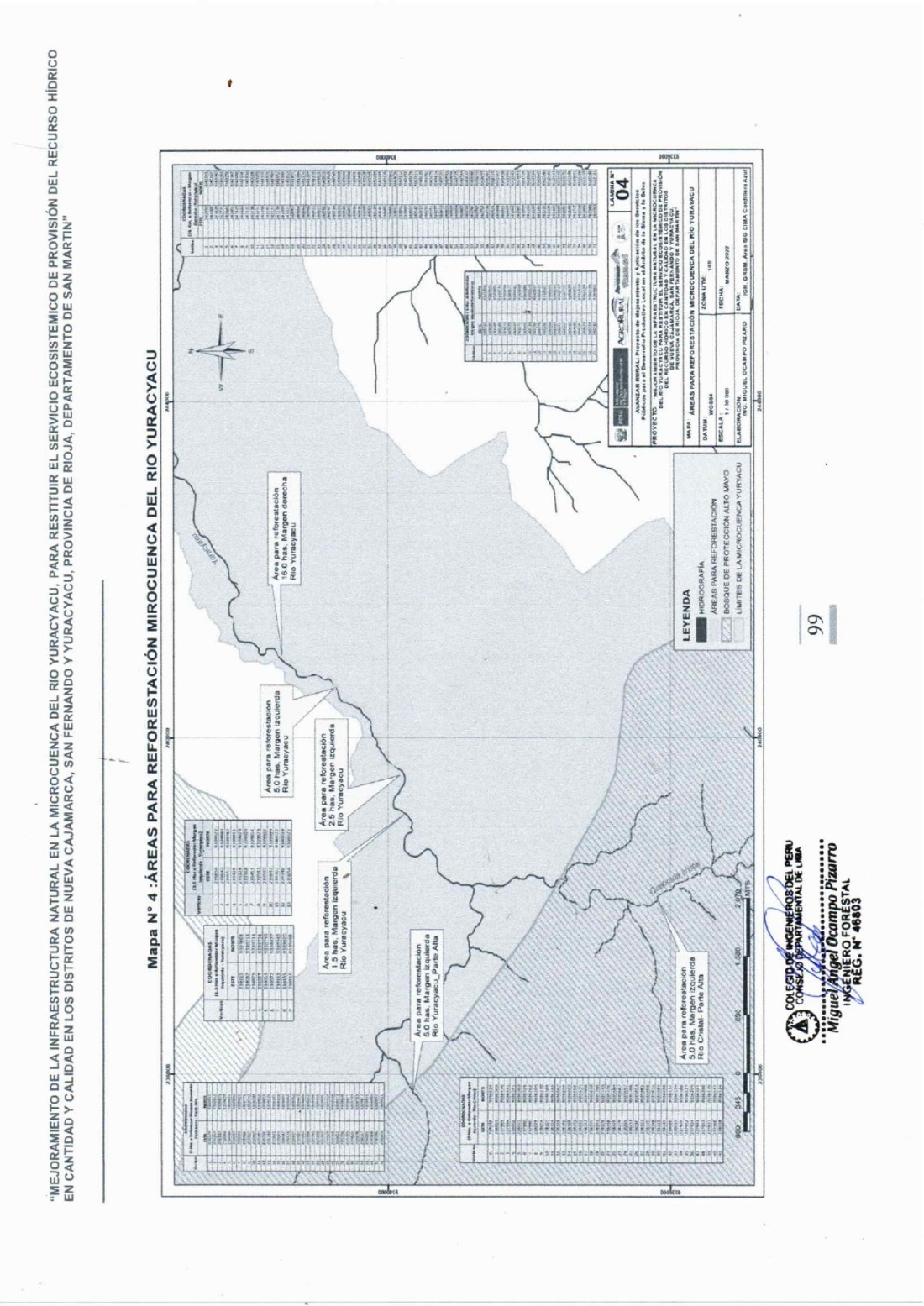 4.4	Descripción del servicio:Las actividades que se ejecutarán en el PGRNA, se describen en el expediente elaborado por consultoría a través del NEC Proyecto Avanzar Rural y aprobado por el Comité Interno de la UCP y sus Especificaciones Técnicas se adjuntan en el Anexo 01.El Valor Referencial para la ejecución del Plan de Gestión de Recursos Naturales (PGRNA) asciende a la suma de S/. 381,854.95 (Trecientos ochenta y un mil ochocientos cincuenta y cuatro mil y 95/100 Soles), incluidos impuestos de Ley y cualesquiera otros conceptos que incidan en el costo total del PGRNA, en dicho valor se ha considerado gastos generales, utilidad, liquidación y cierre, certificación ambiental, IGA, Plan de Manejo ambiental, CIRA y otros permisos. Asimismo el PGRNA incluye un aporte valorizado (mano de obra y otros de S/ 96,462.50 soles (Noventa y seis mil cuatrocientos sesenta y dos con 50/100 soles) como participación de los aliados estratégicos y los beneficiarios directos del PGRNA, según detalle: 4.5	DESCRIPCIÓN DE ACTIVIDAD PRIORIZADA:Mediante Resolución Ministerial N° 135-2019-MINAGRI, de fecha 08 de abril del 2019 el Ministerio del Ambiente aprueba la brecha “Porcentaje de superficie de ecosistemas degradados que brindan Servicios Ecosistémicos que requieren de recuperación”. En ese sentido el PGRN contribuirá a disminuir la brecha en la recuperación de 35 hectáreas.Los componentes y acciones que corresponden al presente PGRN son:COMPONENTE 1: RECUPERACIÓN y MEJORAMIENTO DE LA INFRAESTRUCTURA NATURAL EN LA MICROCUENCA DEL RIO YURACYACUActividad 1.1	PRODUCCIÓN DE ESPECIES FORESTALES EN VIVEROSSub actividad 1.1.1: Gestión institucional para provisión de plantasSub actividad 1.1.2. Instalación de vivero temporalSub actividad 1.1.3. Monitoreo de la producción en fuentes identificadas de Provisión.Actividad 1.2	INSTALACIÓN y MONITOREO DE PLANTACIONESSub actividad 1.2.1: Identificación definitiva de áreas en campo definitivo (empadronamiento)Sub actividad 1.2.2. Preparación de terreno previa a la plantación.Sub actividad 1.2.3. Instalación de plantaciones.Sub actividad 1.2.4. Recalce o replante de plantacionesSub actividad 1.2.5. Mantenimiento y monitoreo de plantacionesCOMPONENTE 02: GESTIÓN INTEGRADA PARA LA MICROCUENCA DEL RIO YURACYACUActividad 2.1	GESTIÓN ORGANIZACIONAL, CONTROL, VIGILANCIA Y MONITOREO PARTICIPATIVO DEL RECURSO HIDRICO Y DEMAS RECURSOS NATURALES:Sub actividad 2.1.1. Organización, conformación e implementación del comité de control y vigilancia comunitariaSub actividad 2.1.2. 02 Talleres para la Organización Participativa y 02 Talleres de capacitación en control y vigilancia comunitariaActividad 2.2	IMPLEMENTACIÓN DE PROGRAMA DE SENSIBILIZACION y DIFUSIÓN SOBRE IMPORTANCIA DE LOS SERVICIOS ECOSISTEMICOSSub actividad 2.2.1: 06 campañas de sensibilización ambientalSub actividad 2.2.2: 01 Programa radial de difusión ambientalSub actividad 2.2.3. 03 concursos escolares ambientalesSub actividad 2.2.4. 03 Paneles informativos-preventivosV.	ALIANZAS ESTRATÉGICAS PARA LA EJECUCIÓN DEL PGRNA:Los involucrados identificados son las instituciones representantes del Gobierno Nacional,Gobiernos Regionales y Locales, instituciones públicas y privadas, y representantes de la sociedadcivil directa e indirectamente ligada al PGRNA, los mismos que se identifican como:5.1	ACTORES PÚBLICOS – NIVEL NACIONAL5.1.1	Ministerio de Desarrollo Agrario y Riego – MIDAGRI. El Objetivos estratégicos la de “Gestionar los recursos naturales y la diversidad biológica de competencia del sector agrario en forma sostenible” e “Incrementar la productividad agraria y la inserción competitiva a los mercados nacionales e internacionales”.5.1.2	Programa de Desarrollo Productivo Agrario Rural – AGRORURAL.Es una unidad ejecutora del MIDAGRI, adscrita al Viceministerio de Desarrollo e Infraestructura Agraria y Riego. Tiene por finalidad promover el desarrollo agrario rural, a través del financiamiento de proyectos de inversión pública en zonas rurales de menor grado de desarrollo económico.Este Programa ejecuta el Proyecto “Mejoramiento y Ampliación de los Servicios Públicos para el Desarrollo Productivo Local en el Ámbito de la Sierra y la Selva del Perú-AVANZAR RURAL”.5.1.3	Proyecto “Mejoramiento y Ampliación de los Servicios Públicos para el Desarrollo Productivo Local en el Ámbito de la Sierra y la Selva del Perú-AVANZAR RURAL”.El Proyecto es producto del Convenio de Financiación entre la República del Perú y el Fondo Internacional de Desarrollo Agrícola – FIDA. La finalidad del Proyecto es contribuir a la reducción de la pobreza rural en las áreas de intervención, mediante el escalamiento y consolidación de los enfoques y actividades ejecutadas por un anterior, denominado “Proyecto de Fortalecimiento del Desarrollo Local en la Sierra y Selva Alta-PSSA”. Su ámbito geográfico de intervención son los departamentos de Cajamarca, Amazonas, Ancash, San Martin y Lima.5.1.4	Autoridad Nacional del Agua – ANA. Es el ente rector y máxima autoridad técnico normativa del Sistema Nacional de Gestión de los recursos Hídricos, el cual es parte del Sistema Nacional de Gestión Ambiental. Su Misión es administrar, conservar y proteger los recursos hídricos de las diferentes cuencas en el país, optando por un desarrollo sostenible y una responsabilidad compartida entre el gobierno y la sociedad, incentivando la cultura del agua que reconozca su valor económico, social y ambiental. 5.1.5	Servicio Nacional Forestal y de Fauna Silvestre – SERFOR. Es un órgano adscrito al MinisterioEs un órgano adscrito al Ministerio de Agricultura y Riego; creado el año 2011, por la Ley Forestal y de Fauna Silvestre (Ley N° 29763) e inició sus funciones el 26 de julio de 2014. Es la Autoridad Nacional Forestal y de Fauna Silvestre del Perú; y ente rector del Sistema Nacional de Gestión Forestal y de Fauna Silvestre (SINAFOR). 5.1.6	Servicio Nacional de Áreas Naturales Protegidas por el Estado (SERNANP). Es un organismo público técnico especializado del Ministerio del Ambiente, con personería jurídica de derecho público interno y constituye pliego presupuestal..5.2	ACTORES PÚBLICOS – NIVEL REGIONAL Y LOCAL5.2.1	Gobierno Regional de San Martin. Tiene como finalidad primordial promover la inversión, generar empleo y fomentar eldesarrollo sostenible. Su estructura orgánica está constituida por el Consejo Regional, seguido del gobernador regional y el vicegobernador regional. Como institución líder, establece las políticas públicas, para la gestión de los Recursos Naturales y la Biodiversidad, así como lagestión ambiental y el cambio climático. 5.2.2	Autoridad Regional Ambiental San Martín- ARA SM. Es la instancia directora de la política pública regional, en materia de recursos naturales, medio ambiente y ordenamiento territorial. Su accionar y/o gestión se enmarca en las funciones que le han sido delegadas y/o asignadas mediante Ordenanza Regional Nº037-2010- GRSM/C. Tiene como líneas de intervención, resolver los principales problemas que afectan a la Región San Martín como son: Deforestación, Tala Ilegal, Ocupación Territorial Ilegal y, Cantidad y Calidad del recurso Hídrico.5.2.3	Municipalidad Provincial de Rioja. Institución que representa al Gobierno Provincial, cuya misión es “Promover el desarrollo integral y sostenible de la Provincia en el marco de una gestión inclusiva, concertada y de bienestar social." Tiene la función de ejecutar las acciones necesarias para el cumplimiento de las normas, leyes, ordenanzas y dispositivos de manejo, protección, conservación ambiental e intangibilidad de los recursos naturales en la provincia. Así como promover proyectos de manejo, conservación y uso de recursos naturales que ayuden a mitigar los efectos del cambio climático.5.2.4	Administración Local De Agua – Ala Alto Mayo. Organismo que depende de la Autoridad Nacional del Agua – ANA. Conforma una de las 5 administraciones locales de agua, de la Autoridad Administrativa del Agua Huallaga AAA-Huallaga. Es la encargada de administrar los recursos hídricos en sus respectivos ámbitos territoriales. Las ALAs, apoyan a las Autoridad Administrativa del Agua - AAA en sus funciones, entre ellas, capacitaciones, acciones de sensibilización y campañas de comunicación orientadas a promover la cultura del agua a nivel nacional.5.2.5	Dirección Regional de Agricultura de San Martin– DRASAM.Es una entidad pública adscrita al Gobierno Regional de San Martin. Tiene como finalidad, promover el Desarrollo Agrario Integral y sostenible de la Región con la participación de los agentes del proceso productivo y los Gobiernos Locales en beneficio de la Sociedad. 5.2.6	Municipalidad Distrital de San Fernando. Institución que representa al Gobierno Local de acuerdo a la Ley Orgánica Nº 27972 son órganos de gobierno promotor del desarrollo local, con personería jurídica de derecho público y plena capacidad para el cumplimiento de sus fines. Su visión es “Ser un gobierno local moderno, líder y democrático, ejecutor del desarrollo integral y sostenible del Distrito de San Fernando, promotor de la conservación del medio ambiente; con una gestión eficiente, moderna, oportuna y transparente; en base a un equipo humano de trabajo con capacidad profesional, articulada con las organizaciones sociales, políticas, económicas y culturales a través de un liderazgo concertador y con una activa participación”. Esta municipalidad tiene un compromiso con el Proyecto NEC AVANZAR RURAL, a fin de ejecutar Planes de Negocios en Organizaciones de Pequeños Productores financiados por el Proyecto y que a su vez han sido los promotores de la realización del presente PGRNA.5.2.7	Municipalidad Distrital De Nueva Cajamarca.De acuerdo a la Ley Orgánica Nº 27972 son órganos de gobierno promotor del desarrollo local, con personería jurídica de derecho público y plena capacidad para el cumplimiento de sus fines. Su misión es “Ser una institución líder en gestión, comprometida en brindar un servicio de calidad, promoviendo su identidad cultural y el desarrollo sostenible, social, económico y ambiental”. Es una de las principales entidades de Gobierno local comprometida por velar la seguridad hídrica como recurso básico, así como para las principales actividades productivas agrarias. Promueve y ejecuta proyectos de manejo, conservación y uso de recursos naturales que ayuden a mitigar los efectos del cambio climático.5.2.8	Municipalidad Distrital de Yuracyacu. Institución que representa al Gobierno Local. De acuerdo a la Ley Orgánica Nº 27972 son órganos de gobierno promotor del desarrollo local, con personería jurídica de derecho público y plena capacidad para el cumplimiento de sus fines. En su Misión expresa, ser una organización eficaz, eficiente y transparente, mejorando la calidad de vida e inclusión social de los ciudadanos, enfocándonos en la satisfacción de los mismos; para ello, orientamos nuestros recursos hacia una gestión eficiente y transparente”. Promueve y ejecuta proyectos de manejo, conservación y uso de recursos naturales que ayuden a mitigar los efectos del cambio climático.5.2.9	Bosque de Proteccion Alto Mayo (BPAM). Esta Área Natural Protegida fue creada por la Resolución Suprema Nº 0293-87-GFF-AG, del 23 de julio de 1987, que crea el Bosque de Protección Alto Mayo, sobre 182 mil ha. En la actualidad la extensión alcanza las 177 749.84 ha, como efectos de un recálculo con tecnologías cartográficas más modernas. La Zona de Amortiguamiento, según tiene una extensión de 247 656 hectáreas y un perímetro de 403 km, delimitada con el criterio de cuenca y de vías de acceso, teniendo en este caso especial relevancia la carretera Marginal. 5.2.10	Junta de Usuarios de la Cuenca del Alto Mayo (JUCAM)Es una asociación sin fines de lucro, representativa que promueve la participación activa y permanente de sus integrantes en la operación y mantenimiento de infraestructura de riego, además en el desarrollo, conservación, preservación y manejo eficiente del recurso hídrico con fines agrarios en el Valle del Alto Mayo.El 31 de marzo del 2016, se declaró a la Junta de Usuarios de la Cuenca del Alto Mayo, adecuada a la Ley N° 30157, Ley de las Organizaciones de Usuarios de Agua y su Reglamento, aprobado por Decreto Supremo N° 005-2015-MINAGRI, y queda denominada como “Junta de Usuarios del Sector Hidráulico Menor Alto Mayo Clase A”, conformada por diez (10) subsectores hidráulicos.5.2.11	Asociacion Ecosistemas Andinos (ECOAN)Es una organización sin fines de lucro, cuya misión es conservar las especies de flora y fauna en peligro de extinción y ecosistemas amenazados, a través de la protección de la diversidad biológica, el uso sostenible de recursos naturales, restauración de hábitats y educación ambiental. Desarrollamos un marco de participación y compromiso mutuo con las comunidades y sus autoridades en ámbitos locales, regionales y nacionales. ECOAN, es socio local del SERNANP, y en el Bosque de Protección Alto Mayo (BPAM) y en su zona de amortiguamiento, dirige estrategias de conservación con las comunidades residentes. Sus actividades se centran en la elaboración e implementación de acuerdos de conservación y desarrollo de actividades económicas de uso responsable de los recursos naturales. VI.	MODALIDAD DE EJECUCIÓN DEL PGRNA:La modalidad de ejecución del PGRNA será a través de la Organización Líder denominada: Asociación Sarita Colonia de San Fernando y el Comité de Selección de la entidad ejecutora del PGRNA.La OPP Líder y las Asociaciones lograron consensuar lo siguiente: Participan en la implementación para contratar los servicios de una persona natural o jurídica para que ejecute el Plan de Gestión de Recursos Naturales asociados a los negocios rurales (PGRNA) en zonas altas de la microcuenca del río Yuracyacu, distrito Nueva Cajamarca, provincia Rioja, región San Martin.  6.1	CERTIFICACIONES AMBIENTALES, CIRA Y OTROS PERMISOS:El presupuesto para estos permisos y licencias corresponderán según lo programado en la formulación del PGRNA y serán transferidos en el marco del contrato entre la OPP Líder y la entidad prestadora seleccionada para la ejecución del PGRNA quienes tramitarán estos permisos en coordinación con la OPP Líder y el NEC PROYECTO AVANZAR RURAL.-	Certificado de Inexistencia de Restos Arqueológicos – CIRA -	Informe de Gestión Ambiental (IGA)-	Licencia de formalización de uso de agua-	Ficha Técnica Ambiental-	Plan de Manejo Ambiental y otros que estipule el PGRNA6.1.1	Certificado de Inexistencia de Restos Arqueológicos – CIRA y Plan de Monitoreo Arqueológico (PMA)Para la implementación del PGRNA se requiere solicitar el Certificado de Inexistencia de Restos Arqueológicos y Plan de Monitoreo Arqueológico (PMA) de la Dirección Desconcentrada de Cultura del departamento de San Martin, de acuerdo a lo programado en el PGRNA.6.1.2	Informe de Gestión Ambiental (IGA)De acuerdo a lo programado en el PGRNA previo al inicio de las actividades se requerirá gestionar el Informe de Gestión ambiental (IGA) ante la autoridad competente.El presupuesto para estos permisos y licencias corresponderán según lo programado en la formulación del PGRNA y serán transferidos en el marco del contrato entre la OPP Líder y la entidad prestadora seleccionada para la ejecución del PGRNA quienes tramitarán estos permisos en coordinación con la OPP Líder y el NEC PROYECTO AVANZAR RURAL.6.2	Supervisión y liquidación:De acuerdo con lo programado en el presupuesto del PGRNA la contratarán de los servicios de supervisión y liquidación de obra, estará a cargo de la OPP Líder en coordinación con el NEC Proyecto Avanzar Rural.La supervisión y liquidación de obra del PGRNA serán ejecutados del presupuesto del aporte del Proyecto Avanzar Rural por la Organización Líder, que corresponde a la suma de S/. 5,000.00 soles (Cinco mil y 00/100 Soles).6.3	Aportes para el financiamiento del PGRNAEn referencia a los costos directos, el aporte del Proyecto Avanzar Rural es de S/ 285,392.45 y de las OPPs S/ 22,000.00 soles y otros aportes es de S/ 74,462.50 soles, que corresponde a la implementación del vivero y los costos en mano de obra no calificada en la apertura de hoyos, traslado, plantación, recalce, cercado y otros aportes.VII.	REQUISITOS QUE DEBE CUMPLIR LA EMPRESA CONSULTOR (A) Y/O PERSONA NATURAL:El servicio podrá ser desarrollado por una persona natural o jurídica, con equipo técnico de respaldo, con RUC activo habido ante SUNAT y con Registro Nacional de Proveedores (RNP), debiendo acreditar el perfil del responsable del servicio según el siguiente detalle:7.1	EMPRESA O PERSONA JURÍDICA:La empresa deberá de contar con el personal correspondiente a cada una de las especialidades que se desarrollaran en el presente servicio, estos deben de estar, colegiados y habilitados de acuerdo a su especialidad y contar con los años de experiencia específica necesaria para la implementación.Experiencia general no menor de 36 meses en ejecución de proyectos u obras en gestión de recursos naturales, forestación y reforestación, riesgos ambientales, cambio climático, recuperación, conservación y manejo de Servicios Ecosistémicos, recursos hídricos y biodiversidad.Experiencia específica no menor de dos (02) proyectos u obras computados desde la obtención de su registro, referidos a obras de recursos naturales, forestación, reforestación, recuperación de ecosistemas, instalación, manejo de vivero, forestación, reforestación recursos hídricos y biodiversidad.Experiencia específica no menor de 18 meses en habilidades en metodologías participativas para fortalecimiento de capacidades con poblaciones rurales (hombres, mujeres, jóvenes e indígenas) en manejo de recursos naturales, recursos hídricos, ambiente y cambio climático.Deberá de contar con disponibilidad para contratar con el Estado, no deberá mantener sanción vigente aplicada por la OSCE, ni estar impedida temporalmente o permanente para contratar con el Estado. Dicho conocimiento se debe acreditar con constancias, certificados y/o declaración jurada.7.2	PERSONA NATURAL:Profesional Titulado colegiado y habilitado vigente en Ingeniero forestal, agrícola, ambiental o agrónomo con experiencia general no menor de 04 años en ejecución de proyectos u obras en recursos naturales; forestación, reforestación; gestión de riesgos ambientales, cambio climático, recuperación, conservación y manejo de Servicios Ecosistémicos; recursos hídricos y biodiversidad.Experiencia específica no menor de dos (02) proyectos u obras en los últimos 02 años, computados desde la obtención de su registro, referidos a obras y proyectos de recursos naturales, manejo, forestación, reforestación; recuperación, conservación de ecosistemas; instalación, manejo de vivero, recursos hídricos y biodiversidad.Experiencia no menor de 18 meses en habilidades en metodologías participativas para fortalecimiento de capacidades con poblaciones rurales (hombres, mujeres, jóvenes e indígenas) en gestión de recursos naturales, recursos hídricos, ambiente y cambio climático.Deberá de contar con disponibilidad para contratar con el Estado, no deberá sancionado por la OSCE, ni estar impedida temporalmente o permanente para contratar con el Estado. Dicho conocimiento se debe acreditar con constancias, certificados y/o declaración jurada.El profesional responsable del servicio deberá de encontrarse colegiado y habilitado al momento de realizar el servicio. Se puede acreditar con constancias, certificados y/o declaración jurada.La experiencia deberá ser acreditada mediante Certificados, Constancias y/o Contratos de trabajo u orden de servicio con su respectiva conformidad, o cualquier otro documento que acredite fehacientemente el perfil solicitado.RESIDENCIA:La persona natural o jurídica preferentemente debe tener residencia legal y de experiencia técnica en la región San Martín.VIII.	PERFIL DEL PROFESIONAL:El servicio podrá ser realizado por una persona natural o jurídica, considerando los siguientes aspectos:8.1	REQUISITOS DEL EQUIPO DE TRABAJO:La ejecución del servicio requerirá de los servicios de dos profesionales a tiempo completo, contratados por la Unidad Ejecutora, cada uno con los siguientes requisitos:8.1.1	Ingeniero  Residente:Deberá cumplir con los siguientes requisitos mínimos:8.1.2	Asistente técnico en plantaciones:Deberá cumplir los siguientes requisitos mínimos:8.2	REQUISITOS DEL EQUIPO DE TRABAJO:Mediante Talleres de capacitación 02 Talleres para la Organización Participativa y 02 Talleres de capacitación en control y vigilancia comunitaria. 02 Talleres de capacitación para el Manejo de Ecosistemas y Riesgos ambientalesSi el postor cumple con todos los requisitos mínimos será admitida su oferta, caso contrario, si no cumple con alguno de ellos, se declara no admitida.8.3	PRODUCTOS ESPERADOS O ENTREGABLES:Se refiere a los documentos que el operador deberá presentar de manera mensual:8.3.1	Informe físico y financiero:Entregable 1:Informes de avance de actividades físico y financiero mensualmente, según valorización de avance de actividades de acuerdo al Cronograma del PGRNA. En el que se medirá el % de avance y cumplimiento de acuerdo al formato establecido por las OPP´s y el NEC Proyecto Avanzar Rural.El informe técnico y financiero se deberá presentar a la supervisión de proyectos a cargo de la OPP Líder a los 30 días de cada mes. Caso se realice la presentación en una fecha posterior, la valorización del pago se traslada al mes siguiente con el informe correspondiente.  Entregable 2:Complementario a los informes de avance de actividades físico y financiero mensualmente se deberán entregar los medios de verificación que solicite las OPP y el NEC Proyecto Avanzar Rural a su satisfacción. Estos medios de verificación deberán sustentar de forma clara la ejecución de las actividades propuestas como pueden ser lista de participantes, registros fotográficos, fichas de visita de asistencia técnica, registro de ejecución de obra, insumos y/o materiales utilizados, y demás que se requieran. La que deben acompañar al informe mensual.El contratista deberá considerar la georreferenciación y el informe correspondiente en el que se visibilice las áreas instaladas.Entregable 3:Informe de pre-liquidación del PGRNA para solicitud del segundo desembolso, el mismo que deberá ser aprobado por la OPP Líder conjuntamente con el NEC AVANZAR RURL. Asimismo, el Informe de Liquidación final y cierre del PGRNA, el mismo que deberá ser aprobado por la OPP Líder conjuntamente con el NEC Proyecto Avanzar Rural8.4	LUGAR Y PLAZO DEL SERVICIO:8.4.1	Lugar:Los servicios de implementación del PGRNA se ejecutarán en el área del territorio de la microcuenca del río Yuracyacu, distrito de Nueva Cajamarca, Provincia de Rioja, departamento de San Martin.8.4.2	Plazo:El servicio se iniciará a partir del día siguiente de suscrito el contrato entre la OPP Líder y la entidad prestadora seleccionada.El tiempo de duración del PGRNA será de un plazo máximo de 20 meses (hasta la liquidación final del proyecto), siendo las actividades de instalación de vivero, producción de plantones y demás actividades establecidas en el PGRNA.8.5	ADELANTO:Se podrá otorgar adelantos el cual no deberá exceder del veinte por ciento (20%) del monto del contrato original, y a solicitud del contratista.En tal caso, el contratista debe presentar una garantía emitida por idéntico monto conforme a lo estipulado en el artículo 153 del Reglamento de la Ley de Contrataciones del Estado. La presentación de esta garantía no puede ser exceptuada en ningún caso. Las garantías que se presenten deben ser incondicionales, solidarias, irrevocables y de realización automática en el país a solo requerimiento de la Entidad. Asimismo, deben ser emitidas por empresas que se encuentren bajo la supervisión directa de la Superintendencia de Banca, Seguros y Administradoras Privadas de Fondos de Pensiones y que cuenten con clasificación de riesgo B o superior. Asimismo, deben estar autorizadas para emitir garantías; o estar consideradas en la última lista de bancos extranjeros de primera categoría que periódicamente publica el Banco Central de Reserva del Perú.La garantía debe tener un plazo mínimo de vigencia de tres (3) meses, renovable por un plazo idéntico hasta la ejecución total del adelanto otorgado. Dicha garantía puede reducirse a solicitud del contratista hasta el monto pendiente de amortizar. Cuando el plazo de ejecución contractual sea menor a tres (3) meses, las garantías pueden ser emitidas con una vigencia menor, siempre que cubra la fecha prevista para la amortización total del adelanto otorgado. La garantía se mantiene vigente hasta la utilización de los materiales o prestaciones y valorizaciones a satisfacción de la Entidad, pudiendo reducirse de manera proporcional de acuerdo con el desarrollo respectivo.8.6	FORMA DE PAGO:La forma de pago será de acuerdo a las valorizaciones de avance mensual de las actividades del cronograma del PGRNA.La Conformidad será otorgada mediante informe de la OPP Líder firmado por su representante y con el visto bueno de la Oficina Zonal Moyobamba del NEC Proyecto Avanzar Rural.Para el pago deberá presentar su comprobante de pago, con las formalidades que exige la Ley y el Reglamento de Comprobantes de Pago.IX.	ESTRUCTURA DE COSTOS:9.1	Presupuesto General:Detalle de presupuesto general donde se visualiza los aportes del proyecto Avanzar Rural, ARA/Municipio y OPP/JUCAM/Comisión de Usuarios (50% MO)9.2	Presupuesto Individual:9.2.1	Costos directos:9.2.2	Gastos generales:9.2.3	Gastos generales:9.2.4	Presupuesto por componentes:9.2.5	Desembolsos9.2.6	CronogramaX.	PENALIDADES:Penalidad por Mora en la ejecución de la prestación:Si el contratista incurre en retraso injustificado en la ejecución de las prestaciones objeto del contrato, LA ENTIDAD le aplica automáticamente una penalidad por mora por cada día de atraso, de acuerdo a la siguiente fórmula:Donde:F = 0.25 para plazos mayores a sesenta (60) días o;F = 0.40 para plazos menores o iguales a sesenta (60) días.El retraso se justifica a través de la solicitud de ampliación de plazo debidamente aprobado. Adicionalmente, se considera justificado el retraso y en consecuencia no se aplica penalidad, cuando EL CONTRATISTA acredite, de modo objetivamente sustentado, que el mayor tiempo transcurrido no le resulta imputable. En este último caso la calificación del retraso como justificado por parte de LA ENTIDAD no da lugar al pago de gastos generales ni costos directos de ningún tipo, conforme el numeral 162.5 del artículo 162 del Reglamento de la Ley de Contrataciones del Estado.Este tipo de penalidad puede alcanzar un monto máximo equivalente al diez por ciento (10%) del monto del contrato vigente.Cuando se llegue a cubrir el monto máximo de la penalidad por mora, LA ENTIDAD puede resolver el contrato por incumplimiento.XI	CONFIDENCIALIDAD DE LA INFORMACIÓN: El proveedor del presente servicio se compromete y obliga a no difundir a terceros la información obtenida, bajo responsabilidad de las acciones legales pertinentes por parte de la entidad, en caso suceda lo contrario.Toda la información y/o documentación generada como parte del servicio será de propiedad exclusiva de la entidad, no pudiendo el consultor utilizarla fuera del presente servicio.XII	SEGURIDAD Y SALUD OCUPACIONAL:El contratista es el responsable directo y absoluto de las actividades que realizará, debiendo responder por el servicio brindado; asimismo, se compromete a cumplir y respetar cada una de las medidas de seguridad previstas en el Protocolo para la Implementación de Medidas de Vigilancia Prevención y Control Frente al COVID 19, de cumplimiento obligatorio.XIII.	AFECTACIÓN PRESUPUESTAL:Este servicio será afectado a la fuente de financiamiento del Plan de Gestión de Recursos Naturales “MEJORAMIENTO DE LA INFRAESTRUCTURA NATURAL EN LA MICROCUENCA DEL RÍO YURACYACU PARA RESTITUIR EL SERVICIO ECOSISTEMICO DE PROVISIÓN DEL RECURSO HÍDRICO EN CANTIDAD Y CALIDAD EN LOS DISTRITOS DE NUEVA CAJAMARCA, SAN FERNANDO Y YURACYACU, PROVINCIA DE RIOJA, DEPARTAMENTO DE SAN MARTIN”XIV	ANTICORRUPCION“EL CONTRATISTA declara y garantiza no haber, directa o indirectamente, o tratándose de una persona jurídica a través de sus socios, integrantes de los órganos de administración, apoderados, representantes legales, funcionarios, asesores o personas vinculadas a las que se refiere el artículo 7 del Reglamento de la Ley de Contrataciones del Estado, ofrecido, negociado o efectuado, cualquier pago o, en general, cualquier beneficio o incentivo ilegal en relación con el contrato. Asimismo, EL CONTRATISTA se obliga a conducirse en todo momento con honestidad, probidad, veracidad e integridad y de no cometer actos ilegales o de corrupción, directa o indirectamente o a través de sus socios, accionistas, participacionistas, integrantes de los órganos de administración, apoderados, representantes legales, funcionarios, asesores y personas vinculadas a las que se refiere el artículo 7 del Reglamento de la Ley de Contrataciones del Estado. Además, EL CONTRATISTA se compromete a i) comunicar a las autoridades competentes, de manera directa y oportuna, cualquier acto o conducta ilícita o corrupta de la que tuviera conocimiento; y ii) adoptar medidas técnicas, organizativas y/o de personal apropiadas para evitar los referidos actos o prácticas.OPPs  OPPs  / Comunidad 
campesina/NativaOPPs  OPPs  / Comunidad 
campesina/NativaPARTIDA REGISTRAL N°RUC N°RUBRO
DEL PNN° DE FAMILIAS PARTICIPANTESN° DE FAMILIAS PARTICIPANTESN° DE FAMILIAS PARTICIPANTESN° DE FAMILIAS PARTICIPANTESN° DE FAMILIAS PARTICIPANTESOPPs  OPPs  / Comunidad 
campesina/NativaOPPs  OPPs  / Comunidad 
campesina/NativaPARTIDA REGISTRAL N°RUC N°RUBRO
DEL PNMUJERESHOMBRESTOTALJÓVENESDISCAPACITADOSLÍDER:ASOCIACION SARITA COLONIA-SAN FERNANDO	1108319920601080193ANIMALES MENORES/CUY1321520SOCIA:ASOCIACION LA ROSA DE SAN FERNANDO1108956120601876711ANIMALES MENORES/CUY1732090SOCIA:ASOCIACIÓN LA ESMERALDA DE SAN FERNANDO1108920620601838339ANIMALES MENORES/CUY1501540DetalleSector DistritoProvinciaRegiónAltitudmsnmSe ejecutarán acciones en 2 tramos identificados:TRAMO 1. Desde el Punto de inicio de la Bocatoma-captación de agua para el distrito de San Fernando,en la margen izquierda del rio Yuracyacu, hasta la convergencia del rio Yuracyacu y el rio Cristal.Comprende la Zona de Amortiguamiento del Bosque de Protección del Alto Mayo.TRAMO 2. Dentro del Bosque de Protección del Alto Mayo-SECTOR A: Desde la convergencia del rio Yuracyacu y rio Cristal siguiendo el cauce arriba del rio Yuracyacu (MARGEN IZQUIERDA) a una distancia de 5 km.-SECTOR B: Desde la convergencia del rioYuracyacu y rio Cristal siguiendo el cauce arriba del rio Cristal (MARGEN DERECHA), en una distancia de 3 km.Las plantaciones se ubicarán de acuerdo a la siguiente descripción:TRAMO 1: Longitud del rio Yuracyacu, para reforestar: 5 km = 25 ha.TRAMO 2: Sector A: Longitud de río Yuracyacu, para reforestar 1 km= 5 haSectores de Tiwinza, Los Cristales y Loma VerdeNueva CajamarcaRiojaSan Martín1100-1200APORTESSUMA EN EFECTIVO S/SUMA VALORIZADA S/PGRNA 285,392.450.00Organización de pequeños productores OPP0.0022,000.00Otros aportes0.0074,462.50TOTAL285,392.4596,462.50Formación AcadémicaFormación AcadémicaFormación AcadémicaFormación AcadémicaFormación AcadémicaFormación AcadémicaNivel Grado o TituloFormación AcadémicaFormación AcadémicaFormación AcadémicaAcreditaciónAcreditaciónTítulo Profesional colegiado y habilitadoIngeniería Forestal, Recursos Naturales, Agrónomo, Ambiental o afines Ingeniería Forestal, Recursos Naturales, Agrónomo, Ambiental o afines Ingeniería Forestal, Recursos Naturales, Agrónomo, Ambiental o afines Se verificará en el portal web de la Superintendencia Nacional de Educación Superior Universitaria – SUNEDU.La colegiatura y habilitación se requerirá para el inicio de su participación efectiva en la ejecución de la prestación.Se verificará en el portal web de la Superintendencia Nacional de Educación Superior Universitaria – SUNEDU.La colegiatura y habilitación se requerirá para el inicio de su participación efectiva en la ejecución de la prestación.ExperienciaExperienciaExperienciaExperienciaExperienciaExperienciaCargo desempeñadoTipo deExperienciaTiempo deExperienciaAcreditación de ExperienciaAcreditación de ExperienciaJefe de Proyecto en ejecución de obras de riegoProyectos en manejo de recursos naturales, gestión de riesgos y manejo de Servicios Ecosistémicos, hídricos y biodiversidadExperiencia: Contar con al menos cinco (5) años de experiencia general como profesional en el sector público y/o privado, con cuatro (3) años en actividades de planificación y ejecución de plantaciones forestales o restauración vegetal, preferentemente en la Amazonia peruana. Se acreditará con la presentación de constancias o certificados de Trabajo o también, contratos u órdenes de servicio con su respectiva conformidad y/o comprobantes de pagos.. Se acreditará con la presentación de constancias o certificados de Trabajo o también, contratos u órdenes de servicio con su respectiva conformidad y/o comprobantes de pagos.Formación AcadémicaFormación AcadémicaFormación AcadémicaFormación AcadémicaNivel Grado o TituloFormación AcadémicaFormación AcadémicaAcreditaciónProfesional, Bachiller y Profesional técnico.Forestales, Recursos Naturales, Agrónomo, Ecólogo, Ambiental, Agroforestal Acuícola o Biólogo. Producción Agropecuario, Perito Forestal.Forestales, Recursos Naturales, Agrónomo, Ecólogo, Ambiental, Agroforestal Acuícola o Biólogo. Producción Agropecuario, Perito Forestal.Grado de Bachiller o Título Profesional. Se verificará en el portal web de la Superintendencia Nacional de Educación Superior Universitaria – SUNEDU.La colegiatura y habilitación se requerirá para el inicio de su participación efectiva en la ejecución de la prestación.ExperienciaExperienciaExperienciaExperienciaCargo desempeñadoTipo deExperienciaTiempo deExperienciaacreditación de ExperienciaProfesional en gestión de impacto ambiental o gestión de residuos sólidosEn ejecución de plantaciones forestales o restauración vegetal en bosques amazónicosExperiencia en el manejo de GPS, brújula y manejo de personal (*)Contar con al menos un (01) año de experiencia de trabajo, desempeñados en losúltimos cuatro (04) añosLa experiencia deberá ser acreditada mediante Certificados, Constancias y/o Contratos u orden de servicio con su respectiva conformidad, o cualquier otro documento que acredite fehacientemente el perfil solicitado.Mediante Declaración Jurada (*)Formación AcadémicaFormación AcadémicaFormación AcadémicaFormación AcadémicaNivel Grado o TituloFormación AcadémicaFormación AcadémicaAcreditaciónTítulo ProfesionalIngeniero agrícola, forestal, agrónomo, ambiental.Ingeniero agrícola, forestal, agrónomo, ambiental.Se verificará en el portal web de la Superintendencia Nacional de Educación Superior Universitaria – SUNEDU.La colegiatura y habilitación se requerirá para el inicio de su participación efectiva en la ejecución de la prestación.ExperienciaExperienciaExperienciaExperienciaCargo desempeñadoTipo	deExperienciaTiempo	deExperienciaacreditación de ExperienciaProfesional en capacitación en técnicas de Organización Participativa, control y vigilancia comunitaria, Manejo de Ecosistemas y Riesgos ambientalesCon experiencia en manejo de RRNN, adaptación al cambio climático y proyectos forestales y de Infraestructura Natural, con metodologías participativas a hombres mujeres y jóvenes.Experiencia no menor de 2 años en proyectos de manejo de RRNN, cambio Climático y en proyecto de Infraestructura NaturalLa experiencia deberá ser acreditada mediante Certificados, Constancias y/o Contratos u orden de servicio con su respectiva conformidad, o cualquier otro documento que acredite fehacientemente el perfil solicitado.Componentes presupuestariosComponentes presupuestariosComponentes presupuestariosUnidadCantidad Costos Unitarios (S/.)TOTALAVANZAR RURAL (S/.)ARA/MUNICIPIOSOPP/JUCAM/ COMISION DE USUARIOS (50% MO)10Personal del proyecto11Expertos Nacionales11.1. Ingeniero residentemes133,000.0039,000.0039,000.0011.2.  Asistente Técnicomes132,000.0026,000.0026,000.0012Otro personal19Total componente65,000.0065,000.000.0020Viajes21Viáticos regionales21.1. Personal del proyectoRacionamiento30.000.000.0022Costos de transporte local22.1. Personal del proyectopasajes15.000.000.0029Total componente0.000.000.0030Bienes de capital31Local (alquiler)mes14300.004,200.004,200.0039Total componente4,200.000.004,200.0040Bienes Fungibles41Combustibles y lubricantes para Equipo tecnicogalones14020.002,800.002,800.0042Herramientas (Modulo adjunto)modulo17,494.007,494.007,494.0043 Suministros de oficinapaquete14100.001,400.001,400.0044Servicios basicos (electricidad, agua, internet, telefono)mes14200.002,800.002,800.0045Servicio de uso vehiculos (18 dia x mes x 14 meses)dia25230.007,560.007,560.0046Servicio de uso de equipo de computo e impresion (15 dia x mes x 14 meses)dia21015.003,150.003,150.0049Total componente25,204.0025,204.000.0050Gastos varios51Costos Produccion forestal36,825.0014,825.0022,000.0051.1. Produccion forestal propiaplantulas1.1811,825.0011,825.0051.2. Producción forestal con Socios estrategicos (semillas)plantulas25,0001.0025,000.003,000.0022,000.00Provision de semillas a Socios estrategicoskg25120.0052Instalacion de Plantaciones forestales (7 km = 35ha)has353,837.75134,321.2592,933.7541,387.5052.1 Mano de obra plantacionesjornales1,50555.0082,775.0041,387.5041,387.5052.2 Insumos y gastos plantacionesha351,472.7551,546.2551,546.2553Mantenimiento de plantacionesha351,710.0059,850.0030,975.0028,875.0053.1 Mano de obra mantenimientojornales1,05055.0057,750.0028,875.0028,875.0053.2 Insumos y gastos mantenimientoha3560.002,100.002,100.0054Cursos-Taller de Capacitación Curso_taller61,500.009,000.009,000.0055Campanas de Sensibilizacion Campañas6500.003,000.003,000.0056Programa de radiodifusionemision/mes12350.004,200.004,200.0057Organización de Concursos EscolaresConcursos31,000.003,000.003,000.0058Elaboracion de panelesPaneles 3500.001,500.001,500.0059Total componente251,696.25159,433.7522,000.0070,262.5060LIQUIDACION, CERTIFICACIONES, AUTORIZACIONES y/o PERMISOS23,000.0023,000.0061Liquidacion15,000.005,000.005,000.0062CIRA+ Plan de Monitoreo Arqueologicocertificado18,000.008,000.008,000.0063Gestion Ambiental (IGA+ PMA)Consultoria110,000.0010,000.0010,000.0064ALA, BPAMGRATUITOGRATUITOSUBTOTAL (INCLUYE LIQUIDACION DE OBRA)369,100.25272,637.7522,000.0074,462.5070UTILIDAD EJECUTOR 8%%812,754.7012,754.7080IGV 18% EXONERADO EN LA REGION SAN MARTIN%EXONERADOEXONERADO100.TOTAL GLOBAL (S/.)381,854.95285,392.4522,000.0074,462.50DESCRIPCIONDESCRIPCIONDESCRIPCIONUnidadCantidad Costos Unitario (S/.)TOTALAVANZAR RURAL (S/.)ARA/MUNICIPIOSOPP/JUCAM/ COMISION DE USUARIOS (50% MO)50COSTOS DIRECTOS51Costos Produccion forestal36,825.0014,825.0022,000.0051.1. Produccion forestal propiaplantulas1.1811,825.0011,825.0051.2. Producción forestal con Socios estrategicos (semillas)plantulas25,0001.0025,000.003,000.0022,000.00          Provision de semillas a Socios estrategicoskg251203,000.003,000.0052Instalacion de Plantaciones forestales (7 km = 35ha)has353,838134,321.2592,933.7541,387.5052.1 Mano de obra plantacionesjornales1,5055582,775.0041,387.5041,387.5052.2 Insumos y gastos plantacionesha351,47351,546.2551,546.2553Mantenimiento de plantacionesha351,71059,850.0030,975.0028,875.0053.1 Mano de obra mantenimientojornales1,0505557,750.0028,875.0028,875.0053.2 Insumos y gastos mantenimientoha35602,100.002,100.0054Cursos-Taller de Capacitación Curso_taller61,5009,000.009,000.0055Campanas de Sensibilizacion Campañas65003,000.003,000.0056Programa de radiodifusionemision/mes123504,200.004,200.0057Organización de Concursos EscolaresConcursos31,0003,000.003,000.0058Elaboracion de panelesPaneles 35001,500.001,500.0059Total componente251,696.25159,433.7522,000.0070,262.50DESCRIPCIONDESCRIPCIONDESCRIPCIONUnidadCantidad Costos Unitarios (S/.)TOTAL S/OPP/JUCAM10Personal del proyecto11.1. Ingeniero residentemes133,00039,000.0011.2.  Asistente Técnicomes132,00026,000.00SUBTOTAL 1SUBTOTAL 165,000.0030Bienes de capital31Local (alquiler)mes143004,200SUB TOTAL 2SUB TOTAL 20.004,20040Bienes Fungibles41Combustibles y lubricantes para Equipo tecnicogalones140202,800.0042Herramientas (Modulo adjunto)modulo17,4947,494.0043 Suministros de oficinapaquete141001,400.0044Servicios basicos (electricidad, agua, internet, telefono)mes142002,800.0045Servicio de uso vehiculos (18 dia x mes x 14 meses)dia252307,560.0046Servicio de uso de equipo de computo e impresion (15 dia x mes x 14 meses)dia210153,150.00SUBTOTAL 3SUBTOTAL 325,204.00GASTOS GENERALES (S/.)GASTOS GENERALES (S/.)GASTOS GENERALES (S/.)GASTOS GENERALES (S/.)GASTOS GENERALES (S/.)GASTOS GENERALES (S/.)90,204.004,200.004,200.00DESCRIPCIONDESCRIPCIONDESCRIPCIONDESCRIPCIONMonto (S/.)% AR% TOTAL1COSTO DIRECTOCOSTO DIRECTOCOSTO DIRECTOCOSTO DIRECTO159,433.7555.8641.750.002GASTOS GENERALES GASTOS GENERALES GASTOS GENERALES GASTOS GENERALES 90,204.0031.6123.620.003UTILIDAD (% de CD)UTILIDAD (% de CD)8%12754.74.473.340.00SUB TOTALSUB TOTALSUB TOTALSUB TOTAL262,392.4591.9468.720.004IMPUESTO (IGV 18%) - ExoneradoIMPUESTO (IGV 18%) - ExoneradoIMPUESTO (IGV 18%) - ExoneradoIMPUESTO (IGV 18%) - Exonerado00.000.005Liquidacion5,000.001.751.316CIRA+ Plan de Monitoreo ArqueologicoCIRA+ Plan de Monitoreo ArqueologicoCIRA+ Plan de Monitoreo Arqueologico8,000.002.802.107Gestion Ambiental (IGA+ PMA)Gestion Ambiental (IGA+ PMA)Gestion Ambiental (IGA+ PMA)10,000.003.502.628ALA, BPAM0.000.000.00I.MONTO TOTAL AVANZAR RURAL MONTO TOTAL AVANZAR RURAL MONTO TOTAL AVANZAR RURAL MONTO TOTAL AVANZAR RURAL 285,392.45100.0074.740.00II.OTROS APORTES:OTROS APORTES:OTROS APORTES:OTROS APORTES:0.00Autoridad Regional Ambiental y MunicipalidadesAutoridad Regional Ambiental y MunicipalidadesAutoridad Regional Ambiental y MunicipalidadesAutoridad Regional Ambiental y Municipalidades22,000.005.76OPPs/JUCAM/Comisión de UsuariosOPPs/JUCAM/Comisión de UsuariosOPPs/JUCAM/Comisión de Usuarios74,462.5019.500.00III.MONTO TOTAL DEL PGRNAMONTO TOTAL DEL PGRNAMONTO TOTAL DEL PGRNAMONTO TOTAL DEL PGRNA381,854.95100.00RESULTADO/ACTIVIDADES10. Personal 
proyecto20. Viajes30. Bienes
capital40. Bienes 
fungibles50. Varios60. OTROS70. VARIOSTOTAL 
GLOBALCOMPONENTE 1: RECUPERACIÓN y MEJORAMIENTO DE LA INFRAESTRUCTURA NATURAL EN LA MICROCUENCA DEL RIO YURACYACU   COMPONENTE 1: RECUPERACIÓN y MEJORAMIENTO DE LA INFRAESTRUCTURA NATURAL EN LA MICROCUENCA DEL RIO YURACYACU   COMPONENTE 1: RECUPERACIÓN y MEJORAMIENTO DE LA INFRAESTRUCTURA NATURAL EN LA MICROCUENCA DEL RIO YURACYACU   COMPONENTE 1: RECUPERACIÓN y MEJORAMIENTO DE LA INFRAESTRUCTURA NATURAL EN LA MICROCUENCA DEL RIO YURACYACU   COMPONENTE 1: RECUPERACIÓN y MEJORAMIENTO DE LA INFRAESTRUCTURA NATURAL EN LA MICROCUENCA DEL RIO YURACYACU   COMPONENTE 1: RECUPERACIÓN y MEJORAMIENTO DE LA INFRAESTRUCTURA NATURAL EN LA MICROCUENCA DEL RIO YURACYACU   COMPONENTE 1: RECUPERACIÓN y MEJORAMIENTO DE LA INFRAESTRUCTURA NATURAL EN LA MICROCUENCA DEL RIO YURACYACU   COMPONENTE 1: RECUPERACIÓN y MEJORAMIENTO DE LA INFRAESTRUCTURA NATURAL EN LA MICROCUENCA DEL RIO YURACYACU   COMPONENTE 1: RECUPERACIÓN y MEJORAMIENTO DE LA INFRAESTRUCTURA NATURAL EN LA MICROCUENCA DEL RIO YURACYACU   Actividad 1.1. PRODUCCIÓN DE ESPECIES FORESTALES EN VIVEROS. 22,625003,10814,825040,558.20Sub actividad 1.1.1: Gestión institucional para provisión de plantas.4,3000320Sub actividad 1.1.2. Instalación de vivero temporal.12,15002,54811,825Sub actividad 1.1.3. Monitoreo de la producción en fuentes identificadas de Provisión.6,17502403,000Actividad 1.2.  INSTALACIÓN y MONITOREO DE PLANTACIONES20,500006,426123,9090150,834.55Sub actividad 1.2.1: Identificación definitiva de áreas en campo definitivo (empadronamiento)6,5000160Sub actividad 1.2.2. Preparación de terreno previa a la plantación.1,75005,36613,475Sub actividad 1.2.3. Instalación de plantaciones.2,675036038,325Sub actividad 1.2.4. Recalce de plantaciones2,300012041,134Sub actividad 1.2.5. Mantenimiento y monitoreo de plantaciones7,275042030,975Subtotal  Componente 1:43,125009,534138,7340191,392.75COMPONENTE 02:  GESTIÓN INTEGRADA PARA MICROCUENCA DEL RIO YURACYACUCOMPONENTE 02:  GESTIÓN INTEGRADA PARA MICROCUENCA DEL RIO YURACYACUCOMPONENTE 02:  GESTIÓN INTEGRADA PARA MICROCUENCA DEL RIO YURACYACUCOMPONENTE 02:  GESTIÓN INTEGRADA PARA MICROCUENCA DEL RIO YURACYACUCOMPONENTE 02:  GESTIÓN INTEGRADA PARA MICROCUENCA DEL RIO YURACYACUCOMPONENTE 02:  GESTIÓN INTEGRADA PARA MICROCUENCA DEL RIO YURACYACUActividad 2.1.  GESTIÓN ORGANIZACIONAL, CONTROL, VIGILANCIA Y MONITOREO PARTICIPATIVA PARA EL RECURSO HIDRICO Y BIODIVERSIDAD9,025003409,000018,365.00Sub actividad 2.1.1: Organización, Conformación e implementación del comité de control y vigilancia comunitaria6,0250220Sub actividad 2.1.2. 02 Taller de capacitación en control y vigilancia comunitaria, y 02 Talleres para la Organización Participativa.2,0000806,000Sub actividad 2.1.3. 02 Talleres de capacitación para el Manejo de Ecosistemas y Riesgos ambientales1,0000403,000Actividad 2.2.  IMPLEMENTACIÓN DE PROGRAMA DE SENSIBILIZACION y DIFUSIÓN SOBRE IMPORTANCIA DE LOS SERVICIOS ECOSISTEMICOS. 12,8500042011,700024,970.00Sub actividad 2.2.1: 06 campañas de sensibilización ambiental.3,9000603,000Sub actividad 2.2.2:  01 Programa radial de difusión ambiental6,15002404,200Sub actividad 2.2.3. 03 concursos escolares ambientales: canto, poesía y dibujo.1,3750603,000Sub actividad 2.2.4. 03 Paneles informativos-preventivos1,4250601,500Subtotal Componente 2:21,8750076020,700043,335.00GASTOS NO BASADOS EN ACTIVIDADES:00014,910023,00012,75550,664.70Servicios y suministros14,91014,910.00Liquidacion del PGRNA5,0005,000.00CIRA+ Plan de Monitoreo Arqueologico8,0008,000.00IGA + PMA10,00010,000.00UTILIDAD 8% DE UNIDAD EJECUTORA12,75512,754.70PRESUPUESTO NEC AVANZAR RURAL65,0000025,204159,43423,00012,755285,392.45Descripcion COMPONENTE PRESUPUESTARIOUnidadCantidad Costos Unitarios (S/.)TOTALAVANZAR RURAL (S/.)ARA/MUNICIPIOSOPP/JUCAM/ COMISION DE USUARIOS (50% MO)MESMESMESMESMESMESMESMESMESMESMESMESMESMESCONTROLRS12345678910111213143777791089657489 COMPONENTE 1: RECUPERACIÓN y MEJORAMIENTO DE LA INFRAESTRUCTURA NATURAL EN LA MICROCUENCA DEL RIO YURACYACU    COMPONENTE 1: RECUPERACIÓN y MEJORAMIENTO DE LA INFRAESTRUCTURA NATURAL EN LA MICROCUENCA DEL RIO YURACYACU    COMPONENTE 1: RECUPERACIÓN y MEJORAMIENTO DE LA INFRAESTRUCTURA NATURAL EN LA MICROCUENCA DEL RIO YURACYACU    COMPONENTE 1: RECUPERACIÓN y MEJORAMIENTO DE LA INFRAESTRUCTURA NATURAL EN LA MICROCUENCA DEL RIO YURACYACU    COMPONENTE 1: RECUPERACIÓN y MEJORAMIENTO DE LA INFRAESTRUCTURA NATURAL EN LA MICROCUENCA DEL RIO YURACYACU    COMPONENTE 1: RECUPERACIÓN y MEJORAMIENTO DE LA INFRAESTRUCTURA NATURAL EN LA MICROCUENCA DEL RIO YURACYACU    COMPONENTE 1: RECUPERACIÓN y MEJORAMIENTO DE LA INFRAESTRUCTURA NATURAL EN LA MICROCUENCA DEL RIO YURACYACU   Actividad 1.1. PRODUCCIÓN DE ESPECIES FORESTALES EN VIVEROS.  Actividad 1.1. PRODUCCIÓN DE ESPECIES FORESTALES EN VIVEROS.  Actividad 1.1. PRODUCCIÓN DE ESPECIES FORESTALES EN VIVEROS.  Actividad 1.1. PRODUCCIÓN DE ESPECIES FORESTALES EN VIVEROS.  Actividad 1.1. PRODUCCIÓN DE ESPECIES FORESTALES EN VIVEROS.  Actividad 1.1. PRODUCCIÓN DE ESPECIES FORESTALES EN VIVEROS.  Actividad 1.1. PRODUCCIÓN DE ESPECIES FORESTALES EN VIVEROS.  Sub actividad 1.1.1: Gestión institucional para provisión de plantas.Sub actividad 1.1.1: Gestión institucional para provisión de plantas.Sub actividad 1.1.1: Gestión institucional para provisión de plantas.Sub actividad 1.1.1: Gestión institucional para provisión de plantas.Sub actividad 1.1.1: Gestión institucional para provisión de plantas.Sub actividad 1.1.1: Gestión institucional para provisión de plantas.Sub actividad 1.1.1: Gestión institucional para provisión de plantas.11.1. Ingeniero residente10mes3,0000.004,300.001,0005005005005002503003753754,30011.2.  Asistente Técnico10mes2,0000.000.00021.1. Viatico Personal del proyecto20Racionamiento300.000.00022.1. Transporte Personal del proyecto20pasajes150.000.000Combustibles y lubricantes para Equipo tecnico40galones200.00320.004040404040404020203204,620Sub actividad 1.1.2. Instalación de vivero temporal.Sub actividad 1.1.2. Instalación de vivero temporal.Sub actividad 1.1.2. Instalación de vivero temporal.Sub actividad 1.1.2. Instalación de vivero temporal.Sub actividad 1.1.2. Instalación de vivero temporal.Sub actividad 1.1.2. Instalación de vivero temporal.Sub actividad 1.1.2. Instalación de vivero temporal.11.1. Ingeniero residente10mes3,0000.005,150.005005005005005003003753755006005005,15011.2.  Asistente Técnico10mes2,0000.007,000.001,0001,0001,0001,0002502505005005005005007,00021.1. Viatico Personal del proyecto20racionamiento300.000.00022.1. Transporte Personal del proyecto20pasajes150.000.000Combustibles y lubricantes para Equipo tecnico40galones200.00300.004040404020202020202020300Herramientas (Modulo adjunto) (30%)40modulo0.37,4942,248.202,248.202,2482,248Costos Produccion forestal50051.1. Produccion forestal propia50plantulas11,825.0011,825.0011,825.002,2002,5851,1731,1731,1731,1731,1731,173011,82526,523Sub actividad 1.1.3. Monitoreo de la producción en fuentes identificadas de Provisión.Sub actividad 1.1.3. Monitoreo de la producción en fuentes identificadas de Provisión.Sub actividad 1.1.3. Monitoreo de la producción en fuentes identificadas de Provisión.Sub actividad 1.1.3. Monitoreo de la producción en fuentes identificadas de Provisión.Sub actividad 1.1.3. Monitoreo de la producción en fuentes identificadas de Provisión.Sub actividad 1.1.3. Monitoreo de la producción en fuentes identificadas de Provisión.Sub actividad 1.1.3. Monitoreo de la producción en fuentes identificadas de Provisión.11.1. Ingeniero residente10mes3,0000.003,175.005005005005002503003752503,17511.2.  Asistente Técnico10mes2,0000.003,000.005005005005002502502502503,00021.1. Viatico Personal del proyecto20racionamiento300.000.00022.1. Transporte Personal del proyecto20pasajes150.000.000Combustibles y lubricantes para Equipo tecnico40galones200.00240.004040404020202020240Costos Produccion forestal50051.2. Producción forestal con Socios estrategicos (semillas)50plantulas25,0001.0025,000.003,000.0022,000.003,0003,000                Provision de semillas a Socios estrategicos50kg251200.0009,415Actividad 1.2.  INSTALACIÓN y MONITOREO DE PLANTACIONESActividad 1.2.  INSTALACIÓN y MONITOREO DE PLANTACIONESActividad 1.2.  INSTALACIÓN y MONITOREO DE PLANTACIONESActividad 1.2.  INSTALACIÓN y MONITOREO DE PLANTACIONESActividad 1.2.  INSTALACIÓN y MONITOREO DE PLANTACIONESActividad 1.2.  INSTALACIÓN y MONITOREO DE PLANTACIONESActividad 1.2.  INSTALACIÓN y MONITOREO DE PLANTACIONESSub actividad 1.2.1: Identificación definitiva de áreas en campo definitivo (empadronamiento)Sub actividad 1.2.1: Identificación definitiva de áreas en campo definitivo (empadronamiento)Sub actividad 1.2.1: Identificación definitiva de áreas en campo definitivo (empadronamiento)Sub actividad 1.2.1: Identificación definitiva de áreas en campo definitivo (empadronamiento)Sub actividad 1.2.1: Identificación definitiva de áreas en campo definitivo (empadronamiento)Sub actividad 1.2.1: Identificación definitiva de áreas en campo definitivo (empadronamiento)Sub actividad 1.2.1: Identificación definitiva de áreas en campo definitivo (empadronamiento)11.1. Ingeniero residente10mes3,0000.003,000.001,5005005005003,00011.2.  Asistente Técnico10mes2,0000.003,500.002,0005005005003,50021.1. Viatico Personal del proyecto20racionamiento300.000.00022.1. Transporte Personal del proyecto20pasajes150.000.000Combustibles y lubricantes para Equipo tecnico40galones200.00160.00404040401606,660Sub actividad 1.2.2. Preparación de terreno previa a la plantación.Sub actividad 1.2.2. Preparación de terreno previa a la plantación.Sub actividad 1.2.2. Preparación de terreno previa a la plantación.Sub actividad 1.2.2. Preparación de terreno previa a la plantación.Sub actividad 1.2.2. Preparación de terreno previa a la plantación.Sub actividad 1.2.2. Preparación de terreno previa a la plantación.Sub actividad 1.2.2. Preparación de terreno previa a la plantación.11.1. Ingeniero residente10mes3,0000.001,000.005005001,00011.2.  Asistente Técnico10mes2,0000.00750.0050025075021.1. Viatico Personal del proyecto20racionamiento300.000.00022.1. Transporte Personal del proyecto20pasajes150.000.000Combustibles y lubricantes para Equipo tecnico40galones200.00120.00404040120Herramientas (Modulo adjunto)40modulo0.77,4945,245.805,245.805,2465,246Instalacion de Plantaciones forestales (7 km = 35ha)50has350.00052.1 Mano de obra plantaciones50jornales4905526,950.0013,475.0013,475.0053905,3902,69513,47552.2 Insumos y gastos plantaciones50ha3500.000.00020,591Sub actividad 1.2.3. Instalación de plantaciones.Sub actividad 1.2.3. Instalación de plantaciones.Sub actividad 1.2.3. Instalación de plantaciones.Sub actividad 1.2.3. Instalación de plantaciones.Sub actividad 1.2.3. Instalación de plantaciones.Sub actividad 1.2.3. Instalación de plantaciones.Sub actividad 1.2.3. Instalación de plantaciones.11.1. Ingeniero residente10mes3,0000.001,175.005003003751,17511.2.  Asistente Técnico10mes2,0000.001,500.005005005001,50021.1. Viatico Personal del proyecto20racionamiento300.000.00022.1. Transporte Personal del proyecto20pasajes150.000.000Combustibles y lubricantes para Equipo tecnico40galones200.00360.00120120120360Instalacion de Plantaciones forestales (7 km = 35ha)50has350.00052.1 Mano de obra plantaciones50jornales7705542,350.0021,175.0021,175.006352.56352.5847021,17552.2 Insumos y gastos plantaciones50ha3549017,150.0017,150.0051455145686017,15041,360Sub actividad 1.2.4. Recalce de plantacionesSub actividad 1.2.4. Recalce de plantacionesSub actividad 1.2.4. Recalce de plantacionesSub actividad 1.2.4. Recalce de plantacionesSub actividad 1.2.4. Recalce de plantacionesSub actividad 1.2.4. Recalce de plantacionesSub actividad 1.2.4. Recalce de plantaciones11.1. Ingeniero residente10mes3,0000.001,300.003005005001,30011.2.  Asistente Técnico10mes2,0000.001,000.002502505001,00021.1. Viatico Personal del proyecto20racionamiento300.000.00022.1. Transporte Personal del proyecto20pasajes150.000.000Combustibles y lubricantes para Equipo tecnico40galones200.00120.004040º40120Instalacion de Plantaciones forestales (7 km = 35ha)50has350.00052.1 Mano de obra plantaciones50jornales2455513,475.006,737.506,737.502,0212,0212,6956,73852.2 Insumos y gastos plantaciones50ha3598334,396.2534,396.2510,31910,31913,75934,39643,554Sub actividad 1.2.5. Mantenimiento y monitoreo de plantacionesSub actividad 1.2.5. Mantenimiento y monitoreo de plantacionesSub actividad 1.2.5. Mantenimiento y monitoreo de plantacionesSub actividad 1.2.5. Mantenimiento y monitoreo de plantacionesSub actividad 1.2.5. Mantenimiento y monitoreo de plantacionesSub actividad 1.2.5. Mantenimiento y monitoreo de plantacionesSub actividad 1.2.5. Mantenimiento y monitoreo de plantaciones11.1. Ingeniero residente10mes3,0000.003,525.003003755005006005007503,52511.2.  Asistente Técnico10mes2,0000.003,750.002505005005007505007503,75021.1. Viatico Personal del proyecto20racionamiento300.000.00022.1. Transporte Personal del proyecto20pasajes150.000.000Combustibles y lubricantes para Equipo tecnico40galones200.00420.0060606060606060420Instalacion de Plantaciones forestales (7 km = 35ha)50has350.000Mantenimiento de plantaciones50ha350053.1 Mano de obra mantenimiento50jornales1,0505557,750.0028,875.0028,875.009,6259,6259,62528,87553.2 Insumos y gastos mantenimiento50ha35602,100.002,100.007007007002,10038,6704.2. COMPONENTE 02:  GESTIÓN INTEGRADA PARA LA MICROCUENCA DEL RIO YURACYACU 4.2. COMPONENTE 02:  GESTIÓN INTEGRADA PARA LA MICROCUENCA DEL RIO YURACYACU 4.2. COMPONENTE 02:  GESTIÓN INTEGRADA PARA LA MICROCUENCA DEL RIO YURACYACU 4.2. COMPONENTE 02:  GESTIÓN INTEGRADA PARA LA MICROCUENCA DEL RIO YURACYACU 4.2. COMPONENTE 02:  GESTIÓN INTEGRADA PARA LA MICROCUENCA DEL RIO YURACYACU 4.2. COMPONENTE 02:  GESTIÓN INTEGRADA PARA LA MICROCUENCA DEL RIO YURACYACU 4.2. COMPONENTE 02:  GESTIÓN INTEGRADA PARA LA MICROCUENCA DEL RIO YURACYACU Actividad 2.1.  GESTIÓN ORGANIZACIONAL, CONTROL, VIGILANCIA Y MONITOREO PARTICIPATIVO PARA EL RECURSO HIDRICO Y BIODIVERSIDADActividad 2.1.  GESTIÓN ORGANIZACIONAL, CONTROL, VIGILANCIA Y MONITOREO PARTICIPATIVO PARA EL RECURSO HIDRICO Y BIODIVERSIDADActividad 2.1.  GESTIÓN ORGANIZACIONAL, CONTROL, VIGILANCIA Y MONITOREO PARTICIPATIVO PARA EL RECURSO HIDRICO Y BIODIVERSIDADActividad 2.1.  GESTIÓN ORGANIZACIONAL, CONTROL, VIGILANCIA Y MONITOREO PARTICIPATIVO PARA EL RECURSO HIDRICO Y BIODIVERSIDADActividad 2.1.  GESTIÓN ORGANIZACIONAL, CONTROL, VIGILANCIA Y MONITOREO PARTICIPATIVO PARA EL RECURSO HIDRICO Y BIODIVERSIDADActividad 2.1.  GESTIÓN ORGANIZACIONAL, CONTROL, VIGILANCIA Y MONITOREO PARTICIPATIVO PARA EL RECURSO HIDRICO Y BIODIVERSIDADActividad 2.1.  GESTIÓN ORGANIZACIONAL, CONTROL, VIGILANCIA Y MONITOREO PARTICIPATIVO PARA EL RECURSO HIDRICO Y BIODIVERSIDADSub actividad 2.1.1: Organización, Conformación e implementación del comité de control y vigilancia comunitariaSub actividad 2.1.1: Organización, Conformación e implementación del comité de control y vigilancia comunitariaSub actividad 2.1.1: Organización, Conformación e implementación del comité de control y vigilancia comunitariaSub actividad 2.1.1: Organización, Conformación e implementación del comité de control y vigilancia comunitariaSub actividad 2.1.1: Organización, Conformación e implementación del comité de control y vigilancia comunitariaSub actividad 2.1.1: Organización, Conformación e implementación del comité de control y vigilancia comunitariaSub actividad 2.1.1: Organización, Conformación e implementación del comité de control y vigilancia comunitaria11.1. Ingeniero residente10mes3,0000.005,025.005005005002503003752505006005007505,02511.2.  Asistente Técnico10mes2,0000.001,000.002502502502501,00021.1. Viatico Personal del proyecto20racionamiento300.000.00022.1. Transporte Personal del proyecto20pasajes150.000.000Combustibles y lubricantes para Equipo tecnico40galones200.00220.0020202020202020202020202206,245Sub actividad 2.1.2. 02 Taller de capacitación en control y vigilancia comunitaria, y 02 Talleres para la Organización Participativa.Sub actividad 2.1.2. 02 Taller de capacitación en control y vigilancia comunitaria, y 02 Talleres para la Organización Participativa.Sub actividad 2.1.2. 02 Taller de capacitación en control y vigilancia comunitaria, y 02 Talleres para la Organización Participativa.Sub actividad 2.1.2. 02 Taller de capacitación en control y vigilancia comunitaria, y 02 Talleres para la Organización Participativa.Sub actividad 2.1.2. 02 Taller de capacitación en control y vigilancia comunitaria, y 02 Talleres para la Organización Participativa.Sub actividad 2.1.2. 02 Taller de capacitación en control y vigilancia comunitaria, y 02 Talleres para la Organización Participativa.Sub actividad 2.1.2. 02 Taller de capacitación en control y vigilancia comunitaria, y 02 Talleres para la Organización Participativa.11.1. Ingeniero residente10mes3,0000.001,250.002502502505001,25011.2.  Asistente Técnico10mes2,0000.00750.0025025025075021.1. Viatico Personal del proyecto20racionamiento300.000.00022.1. Transporte Personal del proyecto20pasajes150.000.000Combustibles y lubricantes para Equipo tecnico40galones200.0080.002020202080Cursos-Taller de Capacitación 50Curso_taller1,5000.006,000.0015001500150015006,0008,080Sub actividad 2.1.3. 02 Talleres de capacitación para el Manejo de Ecosistemas y Riesgos ambientalesSub actividad 2.1.3. 02 Talleres de capacitación para el Manejo de Ecosistemas y Riesgos ambientalesSub actividad 2.1.3. 02 Talleres de capacitación para el Manejo de Ecosistemas y Riesgos ambientalesSub actividad 2.1.3. 02 Talleres de capacitación para el Manejo de Ecosistemas y Riesgos ambientalesSub actividad 2.1.3. 02 Talleres de capacitación para el Manejo de Ecosistemas y Riesgos ambientalesSub actividad 2.1.3. 02 Talleres de capacitación para el Manejo de Ecosistemas y Riesgos ambientalesSub actividad 2.1.3. 02 Talleres de capacitación para el Manejo de Ecosistemas y Riesgos ambientales11.1. Ingeniero residente10mes3,0000.00750.0025050075011.2.  Asistente Técnico10mes2,0000.00250.0025025021.1. Viatico Personal del proyecto20racionamiento300.000.00022.1. Transporte Personal del proyecto20pasajes150.000.000Combustibles y lubricantes para Equipo tecnico40galones200.0040.00202040Cursos-Taller de Capacitación 50Curso_taller1,5000.003,000.00150015003,0004,040Actividad 2.2.  IMPLEMENTACIÓN DE PROGRAMA DE SENSIBILIZACION y DIFUSIÓN SOBRE IMPORTANCIA DE LOS SERVICIOS ECOSISTEMICOS. Actividad 2.2.  IMPLEMENTACIÓN DE PROGRAMA DE SENSIBILIZACION y DIFUSIÓN SOBRE IMPORTANCIA DE LOS SERVICIOS ECOSISTEMICOS. Actividad 2.2.  IMPLEMENTACIÓN DE PROGRAMA DE SENSIBILIZACION y DIFUSIÓN SOBRE IMPORTANCIA DE LOS SERVICIOS ECOSISTEMICOS. Actividad 2.2.  IMPLEMENTACIÓN DE PROGRAMA DE SENSIBILIZACION y DIFUSIÓN SOBRE IMPORTANCIA DE LOS SERVICIOS ECOSISTEMICOS. Actividad 2.2.  IMPLEMENTACIÓN DE PROGRAMA DE SENSIBILIZACION y DIFUSIÓN SOBRE IMPORTANCIA DE LOS SERVICIOS ECOSISTEMICOS. Actividad 2.2.  IMPLEMENTACIÓN DE PROGRAMA DE SENSIBILIZACION y DIFUSIÓN SOBRE IMPORTANCIA DE LOS SERVICIOS ECOSISTEMICOS. Actividad 2.2.  IMPLEMENTACIÓN DE PROGRAMA DE SENSIBILIZACION y DIFUSIÓN SOBRE IMPORTANCIA DE LOS SERVICIOS ECOSISTEMICOS. Sub actividad 2.2.1: 06 campañas de sensibilización ambiental.Sub actividad 2.2.1: 06 campañas de sensibilización ambiental.Sub actividad 2.2.1: 06 campañas de sensibilización ambiental.Sub actividad 2.2.1: 06 campañas de sensibilización ambiental.Sub actividad 2.2.1: 06 campañas de sensibilización ambiental.Sub actividad 2.2.1: 06 campañas de sensibilización ambiental.Sub actividad 2.2.1: 06 campañas de sensibilización ambiental.11.1. Ingeniero residente10mes3,0000.002,650.005002503002506007502,65011.2.  Asistente Técnico10mes2,0000.001,250.002502502505001,25021.1. Viatico Personal del proyecto20racionamiento300.000.00022.1. Transporte Personal del proyecto20pasajes150.000.000Combustibles y lubricantes para Equipo tecnico40galones200.0060.0020202060Campanas de Sensibilizacion 50Campañas5000.003,000.005005005005005005003,0006,960Sub actividad 2.2.2:  01 Programa radial de difusión ambientalSub actividad 2.2.2:  01 Programa radial de difusión ambientalSub actividad 2.2.2:  01 Programa radial de difusión ambientalSub actividad 2.2.2:  01 Programa radial de difusión ambientalSub actividad 2.2.2:  01 Programa radial de difusión ambientalSub actividad 2.2.2:  01 Programa radial de difusión ambientalSub actividad 2.2.2:  01 Programa radial de difusión ambiental11.1. Ingeniero residente10mes3,0000.004,525.002502502502502503003752505006005007504,52511.2.  Asistente Técnico10mes2,0000.001,625.001251251252502502505001,62521.1. Viatico Personal del proyecto20racionamiento300.000.00022.1. Transporte Personal del proyecto20pasajes150.000.000Combustibles y lubricantes para Equipo tecnico40galones200.00240.00202020202020202020202020240Programa de radiodifusion50emision/mes3500.004,200.003503503503503503503503503503503503504,20010,590Sub actividad 2.2.3. 03 concursos escolares ambientales: canto, poesía y dibujo.Sub actividad 2.2.3. 03 concursos escolares ambientales: canto, poesía y dibujo.Sub actividad 2.2.3. 03 concursos escolares ambientales: canto, poesía y dibujo.Sub actividad 2.2.3. 03 concursos escolares ambientales: canto, poesía y dibujo.Sub actividad 2.2.3. 03 concursos escolares ambientales: canto, poesía y dibujo.Sub actividad 2.2.3. 03 concursos escolares ambientales: canto, poesía y dibujo.Sub actividad 2.2.3. 03 concursos escolares ambientales: canto, poesía y dibujo.11.1. Ingeniero residente10mes3,0000.001,000.002502505001,00011.2.  Asistente Técnico10mes2,0000.00375.0012525037521.1. Viatico Personal del proyecto20racionamiento300.000.00022.1. Transporte Personal del proyecto20pasajes150.000.000Combustibles y lubricantes para Equipo tecnico40galones200.0060.0020202060Organización de Concursos Escolares50Concursos1,0000.003,000.001000100010003,0004,435Sub actividad 2.2.4. 03 Paneles informativos-preventivosSub actividad 2.2.4. 03 Paneles informativos-preventivosSub actividad 2.2.4. 03 Paneles informativos-preventivosSub actividad 2.2.4. 03 Paneles informativos-preventivosSub actividad 2.2.4. 03 Paneles informativos-preventivosSub actividad 2.2.4. 03 Paneles informativos-preventivosSub actividad 2.2.4. 03 Paneles informativos-preventivos11.1. Ingeniero residente10mes3,0000.001,175.005003003751,17511.2.  Asistente Técnico10mes2,0000.00250.0012512525021.1. Viatico Personal del proyecto20Racionamiento300.000.00022.1. Transporte Personal del proyecto20pasajes150.000.000Combustibles y lubricantes para Equipo tecnico40galones200.0060.0020202060Elaboracion de paneles50Paneles 5000.001,500.005005005001,5002,985GASTOS NO BASADOS EN ACTIVIDADESGASTOS NO BASADOS EN ACTIVIDADESGASTOS NO BASADOS EN ACTIVIDADESGASTOS NO BASADOS EN ACTIVIDADESGASTOS NO BASADOS EN ACTIVIDADESGASTOS NO BASADOS EN ACTIVIDADESGASTOS NO BASADOS EN ACTIVIDADESLocal (alquiler)30mes3000.000.000.00 Suministros de oficina40paquete141001,400.001,400.001001001001001001001001001001001001001001001,400Servicios basicos (electricidad, agua, internet, telefono)40mes142002,800.002,800.002002002002002002002002002002002002002002002,800Servicio de uso vehiculos (18 dia/mes x 14 meses)40dia252307,560.007,560.005405405405405405405405405405405405405405407,560Servicio de uso de equipo de computo e impresion (15 dia /mes x 14meses)40dia210153,150.003,150.002252252252252252252252252252252252252252253,150LIQUIDACION e INFORME FINAL60global11.1.Todo concepto10mes15,0005,000.005,000.005,0005,000CIRA+ Plan de Monitoreo Arqueologico60certificado18,000.008,000.008,0008,000Formulaciom de IGA + PMA60Consultoria110,000.0010,000.0010,00010,000UTILIDAD EJECUTOR 8%7012,754.7012,754.7012,75512,75550,665SUBTOTAL (S/.)285,39224,66515,58310,7209,30818,94427,29635,54123,71822,14819,40017,36034,8747,01518,820285,392285,39250,96855,54881,40871,63425,835PRODUCTOS/ACTIVIDADESMESESMESESMESESMESESMESESMESESMESESMESESMESESMESESMESESMESESMESESMESESPRODUCTOS/ACTIVIDADESASONDEFMAMJJASPRODUCTOS/ACTIVIDADES1234567891011121314COMPONENTE 1: RECUPERACIÓN y MEJORAMIENTO DE LA INFRAESTRUCTURA NATURAL EN LA MICROCUENCA DEL RIO YURACYACU COMPONENTE 1: RECUPERACIÓN y MEJORAMIENTO DE LA INFRAESTRUCTURA NATURAL EN LA MICROCUENCA DEL RIO YURACYACU COMPONENTE 1: RECUPERACIÓN y MEJORAMIENTO DE LA INFRAESTRUCTURA NATURAL EN LA MICROCUENCA DEL RIO YURACYACU COMPONENTE 1: RECUPERACIÓN y MEJORAMIENTO DE LA INFRAESTRUCTURA NATURAL EN LA MICROCUENCA DEL RIO YURACYACU COMPONENTE 1: RECUPERACIÓN y MEJORAMIENTO DE LA INFRAESTRUCTURA NATURAL EN LA MICROCUENCA DEL RIO YURACYACU COMPONENTE 1: RECUPERACIÓN y MEJORAMIENTO DE LA INFRAESTRUCTURA NATURAL EN LA MICROCUENCA DEL RIO YURACYACU COMPONENTE 1: RECUPERACIÓN y MEJORAMIENTO DE LA INFRAESTRUCTURA NATURAL EN LA MICROCUENCA DEL RIO YURACYACU COMPONENTE 1: RECUPERACIÓN y MEJORAMIENTO DE LA INFRAESTRUCTURA NATURAL EN LA MICROCUENCA DEL RIO YURACYACU COMPONENTE 1: RECUPERACIÓN y MEJORAMIENTO DE LA INFRAESTRUCTURA NATURAL EN LA MICROCUENCA DEL RIO YURACYACU COMPONENTE 1: RECUPERACIÓN y MEJORAMIENTO DE LA INFRAESTRUCTURA NATURAL EN LA MICROCUENCA DEL RIO YURACYACU COMPONENTE 1: RECUPERACIÓN y MEJORAMIENTO DE LA INFRAESTRUCTURA NATURAL EN LA MICROCUENCA DEL RIO YURACYACU COMPONENTE 1: RECUPERACIÓN y MEJORAMIENTO DE LA INFRAESTRUCTURA NATURAL EN LA MICROCUENCA DEL RIO YURACYACU COMPONENTE 1: RECUPERACIÓN y MEJORAMIENTO DE LA INFRAESTRUCTURA NATURAL EN LA MICROCUENCA DEL RIO YURACYACU COMPONENTE 1: RECUPERACIÓN y MEJORAMIENTO DE LA INFRAESTRUCTURA NATURAL EN LA MICROCUENCA DEL RIO YURACYACU COMPONENTE 1: RECUPERACIÓN y MEJORAMIENTO DE LA INFRAESTRUCTURA NATURAL EN LA MICROCUENCA DEL RIO YURACYACU Actividad 1.1. PRODUCCIÓN DE ESPECIES FORESTALES EN VIVEROS. Sub actividad 1.1.1: Gestión institucional para provisión de plantas.Sub actividad 1.1.2. Instalacion de vivero temporal/Produccion propiaSub actividad 1.1.3. Monitoreo de la producción en fuentes identificadas de Provisión.Actividad 1.2.  INSTALACIÓN y MONITOREO DE PLANTACIONESSub actividad 1.2.1: Identificación de áreas en campo definitivo (empadronamiento)Sub actividad 1.2.2. Preparación de terreno previa a la plantación.Sub actividad 1.2.3. Instalación de plantaciones.Sub actividad 1.2.4. Recalce de plantacionesSub actividad 1.2.5. Mantenimiento y monitoreo de plantacionesCOMPONENTE 02:  GESTIÓN INTEGRADA PARA MICROCUENCA DEL RIO YURACYACUActividad 2.1.  GESTIÓN ORGANIZACIONAL, CONTROL, VIGILANCIA Y MONITOREO PARTICIPATIVA PARA EL RECURSO HIDRICO Y BIODIVERSIDADActividad 2.1.  GESTIÓN ORGANIZACIONAL, CONTROL, VIGILANCIA Y MONITOREO PARTICIPATIVA PARA EL RECURSO HIDRICO Y BIODIVERSIDADActividad 2.1.  GESTIÓN ORGANIZACIONAL, CONTROL, VIGILANCIA Y MONITOREO PARTICIPATIVA PARA EL RECURSO HIDRICO Y BIODIVERSIDADActividad 2.1.  GESTIÓN ORGANIZACIONAL, CONTROL, VIGILANCIA Y MONITOREO PARTICIPATIVA PARA EL RECURSO HIDRICO Y BIODIVERSIDADActividad 2.1.  GESTIÓN ORGANIZACIONAL, CONTROL, VIGILANCIA Y MONITOREO PARTICIPATIVA PARA EL RECURSO HIDRICO Y BIODIVERSIDADActividad 2.1.  GESTIÓN ORGANIZACIONAL, CONTROL, VIGILANCIA Y MONITOREO PARTICIPATIVA PARA EL RECURSO HIDRICO Y BIODIVERSIDADActividad 2.1.  GESTIÓN ORGANIZACIONAL, CONTROL, VIGILANCIA Y MONITOREO PARTICIPATIVA PARA EL RECURSO HIDRICO Y BIODIVERSIDADActividad 2.1.  GESTIÓN ORGANIZACIONAL, CONTROL, VIGILANCIA Y MONITOREO PARTICIPATIVA PARA EL RECURSO HIDRICO Y BIODIVERSIDADActividad 2.1.  GESTIÓN ORGANIZACIONAL, CONTROL, VIGILANCIA Y MONITOREO PARTICIPATIVA PARA EL RECURSO HIDRICO Y BIODIVERSIDADActividad 2.1.  GESTIÓN ORGANIZACIONAL, CONTROL, VIGILANCIA Y MONITOREO PARTICIPATIVA PARA EL RECURSO HIDRICO Y BIODIVERSIDADActividad 2.1.  GESTIÓN ORGANIZACIONAL, CONTROL, VIGILANCIA Y MONITOREO PARTICIPATIVA PARA EL RECURSO HIDRICO Y BIODIVERSIDADActividad 2.1.  GESTIÓN ORGANIZACIONAL, CONTROL, VIGILANCIA Y MONITOREO PARTICIPATIVA PARA EL RECURSO HIDRICO Y BIODIVERSIDADActividad 2.1.  GESTIÓN ORGANIZACIONAL, CONTROL, VIGILANCIA Y MONITOREO PARTICIPATIVA PARA EL RECURSO HIDRICO Y BIODIVERSIDADActividad 2.1.  GESTIÓN ORGANIZACIONAL, CONTROL, VIGILANCIA Y MONITOREO PARTICIPATIVA PARA EL RECURSO HIDRICO Y BIODIVERSIDADActividad 2.1.  GESTIÓN ORGANIZACIONAL, CONTROL, VIGILANCIA Y MONITOREO PARTICIPATIVA PARA EL RECURSO HIDRICO Y BIODIVERSIDADSub actividad 2.1.1: Organización, Conformación e implementación del comité de control y vigilancia comunitariaSub actividad 2.1.2. 02 Taller de capacitación en control y vigilancia comunitaria, y 02 Talleres para la Organización Participativa.Sub actividad 2.1.3. 02 Talleres de capacitación para el Manejo de Ecosistemas y Riesgos ambientalesActividad 2.2.  IMPLEMENTACIÓN DE PROGRAMA DE SENSIBILIZACION y DIFUSIÓN SOBRE IMPORTANCIA DE LOS SERVICIOS ECOSISTEMICOS. Actividad 2.2.  IMPLEMENTACIÓN DE PROGRAMA DE SENSIBILIZACION y DIFUSIÓN SOBRE IMPORTANCIA DE LOS SERVICIOS ECOSISTEMICOS. Actividad 2.2.  IMPLEMENTACIÓN DE PROGRAMA DE SENSIBILIZACION y DIFUSIÓN SOBRE IMPORTANCIA DE LOS SERVICIOS ECOSISTEMICOS. Actividad 2.2.  IMPLEMENTACIÓN DE PROGRAMA DE SENSIBILIZACION y DIFUSIÓN SOBRE IMPORTANCIA DE LOS SERVICIOS ECOSISTEMICOS. Actividad 2.2.  IMPLEMENTACIÓN DE PROGRAMA DE SENSIBILIZACION y DIFUSIÓN SOBRE IMPORTANCIA DE LOS SERVICIOS ECOSISTEMICOS. Actividad 2.2.  IMPLEMENTACIÓN DE PROGRAMA DE SENSIBILIZACION y DIFUSIÓN SOBRE IMPORTANCIA DE LOS SERVICIOS ECOSISTEMICOS. Actividad 2.2.  IMPLEMENTACIÓN DE PROGRAMA DE SENSIBILIZACION y DIFUSIÓN SOBRE IMPORTANCIA DE LOS SERVICIOS ECOSISTEMICOS. Actividad 2.2.  IMPLEMENTACIÓN DE PROGRAMA DE SENSIBILIZACION y DIFUSIÓN SOBRE IMPORTANCIA DE LOS SERVICIOS ECOSISTEMICOS. Actividad 2.2.  IMPLEMENTACIÓN DE PROGRAMA DE SENSIBILIZACION y DIFUSIÓN SOBRE IMPORTANCIA DE LOS SERVICIOS ECOSISTEMICOS. Actividad 2.2.  IMPLEMENTACIÓN DE PROGRAMA DE SENSIBILIZACION y DIFUSIÓN SOBRE IMPORTANCIA DE LOS SERVICIOS ECOSISTEMICOS. Actividad 2.2.  IMPLEMENTACIÓN DE PROGRAMA DE SENSIBILIZACION y DIFUSIÓN SOBRE IMPORTANCIA DE LOS SERVICIOS ECOSISTEMICOS. Actividad 2.2.  IMPLEMENTACIÓN DE PROGRAMA DE SENSIBILIZACION y DIFUSIÓN SOBRE IMPORTANCIA DE LOS SERVICIOS ECOSISTEMICOS. Actividad 2.2.  IMPLEMENTACIÓN DE PROGRAMA DE SENSIBILIZACION y DIFUSIÓN SOBRE IMPORTANCIA DE LOS SERVICIOS ECOSISTEMICOS. Actividad 2.2.  IMPLEMENTACIÓN DE PROGRAMA DE SENSIBILIZACION y DIFUSIÓN SOBRE IMPORTANCIA DE LOS SERVICIOS ECOSISTEMICOS. Actividad 2.2.  IMPLEMENTACIÓN DE PROGRAMA DE SENSIBILIZACION y DIFUSIÓN SOBRE IMPORTANCIA DE LOS SERVICIOS ECOSISTEMICOS. Sub actividad 2.2.1: 06 campañas de sensibilización ambiental.Sub actividad 2.2.2:  01 Programa radial de difusión ambientalSub actividad 2.2.3. 03 concursos escolares ambientales: canto, poesía y dibujo.Sub actividad 2.2.4. 03 Paneles informativos-preventivosACTIVIDADES DE INICIOCIRA y PLAN DE MONITOREO ARQUEOLOGICOGESTION AMBIENTAL ( IGA + PMA )ACTIVIDADES DE CIERRE Y LIQUIDACION DEL PGRNALIQUIDACION DEL PROYECTO E INFORME FINALPenalidad Diaria =0.10 x monto vigentePenalidad Diaria =F x plazo vigente en días